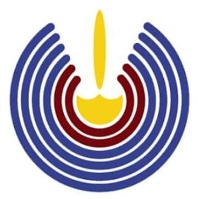 University of Vocational Technology	                      Sri LankaApplication Form22. I hereby certify that the particulars submitted by me in this application are true and accurate. I am aware that any of these particulars are found to be false or inaccurate I am liable to be disqualified before selection and to be dismissed without any compensation if the inaccuracy is detected after appointment.……………………….				…………………………………..Date							Signature of the applicantCheck List. [Please attach only the relevant documents to the post you applied]Duly Filled Application Form						              (make a tick)  Copy of the Birth Certificate				      Annex No   		Copy of the National Identity Card			      Annex No  Copy of the Result Sheet of G. C. E. O/L  		      Annex No         Copy of the Result Sheet of G. C. E. A/L  		      Annex No  Copy of the Degree Certificate				      Annex No  Copy of the Academic Transcript			      Annex NoCopies of the Certificates of Post Graduate courses	      Annex NoCopies of the Certificate of the Professional Qualifications   Annex NoCopies of the Service Letters				     Annex NoTotal Number of Attachments		(If there are more than 1 documents to be attached to any category please annex as follows,Eg: Three (03) Service Letters,	10 i, 10 ii, 10 iii)[TO BE COMPLETED BY THE HEAD OF THE INSTITUTE WHERE APPLICABLE]Director General,University of Vocational TechnologyThe application of Dr/Rev/Mrs/Mr/Ms…………………………….. is by forwarded for consideration of the post of ……………………. Please note that if selected, action will be taken to release him/ her from the service of ……………………………………………………			……....…………………………Date							Signature of Head of the Institution							with the Official Stamp.Instructions to ApplicantsAll applicants who are employed must submit their applications through Head of the Institution concerned. Please ensure that the Head of the Institution forwards the application on or before the closing date with his / her recommendation. Those who have not submitted their applications through proper channels will not be considered.If space provided in the application is not sufficient please provide information as additional attachments.Please keep your referees informed that the Authorities will contact them for confidential reports.Photocopies of certificates should be forwarded along with the application and original certificates should be submitted at the interview.For further clarifications/ information please contact the Director General, University of Vocational Technology.The post applied for should be clearly written on the top left-hand corner of the envelope.  POST APPLIED FOR:POST APPLIED FOR:POST APPLIED FOR:No. of   AnnexName in full [Underline Surname][If registered as a student in this University under any other name. please indicate such name within brackets]Name in full [Underline Surname][If registered as a student in this University under any other name. please indicate such name within brackets]Name in full [Underline Surname][If registered as a student in this University under any other name. please indicate such name within brackets]Dr/Rev/Mr/Mrs/Ms.Dr/Rev/Mr/Mrs/Ms.Dr/Rev/Mr/Mrs/Ms.Dr/Rev/Mr/Mrs/Ms.Dr/Rev/Mr/Mrs/Ms.Dr/Rev/Mr/Mrs/Ms.Postal Address[Any change should be communicated immediately]Postal Address[Any change should be communicated immediately]Postal Address[Any change should be communicated immediately]Contact Details:TelephoneMobilee-mailContact Details:TelephoneMobilee-mailContact Details:TelephoneMobilee-mailDate of Birth and Age [Please attach copy of Birth Certificate]Date of Birth and Age [Please attach copy of Birth Certificate]Date of Birth and Age [Please attach copy of Birth Certificate]National Identity Card No:National Identity Card No:National Identity Card No:Civil StatusCivil StatusCivil StatusWhether a Citizen of Sri Lanka [ State whether by descent or by registration: if by registration, give reference number and date of certificate of citizenship]Whether a Citizen of Sri Lanka [ State whether by descent or by registration: if by registration, give reference number and date of certificate of citizenship]Whether a Citizen of Sri Lanka [ State whether by descent or by registration: if by registration, give reference number and date of certificate of citizenship]Educational QualificationsEducational QualificationsEducational Qualifications      8.1  School EducationSchool EducationYearYearYearResultResultResulti.G.C.E A/LG.C.E A/Lii.G.C.E O/LG.C.E O/Liii.iv.v.    8.2University Education- Undergraduate and PostgraduateUniversity Education- Undergraduate and PostgraduateUniversity Education- Undergraduate and PostgraduateUniversity Education- Undergraduate and PostgraduateUniversity Education- Undergraduate and PostgraduateUniversity Education- Undergraduate and PostgraduateUniversity Education- Undergraduate and PostgraduateUniversity Education- Undergraduate and PostgraduateName of the UniversityDegree/DiplomaCourse FollowedResult ClassFromFromToEffective Datei.ii.iii.iv.Professional QualificationsProfessional QualificationsProfessional QualificationsProfessional QualificationsProfessional QualificationsProfessional QualificationsProfessional QualificationsProfessional QualificationsProfessional QualificationsProfessional QualificationsProfessional QualificationsProfessional QualificationsProfessional Qualificationsi.i.ii.ii.iii.iii.10.Academic Distinctions, Scholarships, Medals, Prizes etc. [Indicate the institution    from which such awards have been obtained- Please attach copies of all relevant certificates]10.Academic Distinctions, Scholarships, Medals, Prizes etc. [Indicate the institution    from which such awards have been obtained- Please attach copies of all relevant certificates]10.Academic Distinctions, Scholarships, Medals, Prizes etc. [Indicate the institution    from which such awards have been obtained- Please attach copies of all relevant certificates]10.Academic Distinctions, Scholarships, Medals, Prizes etc. [Indicate the institution    from which such awards have been obtained- Please attach copies of all relevant certificates]10.Academic Distinctions, Scholarships, Medals, Prizes etc. [Indicate the institution    from which such awards have been obtained- Please attach copies of all relevant certificates]10.Academic Distinctions, Scholarships, Medals, Prizes etc. [Indicate the institution    from which such awards have been obtained- Please attach copies of all relevant certificates]10.Academic Distinctions, Scholarships, Medals, Prizes etc. [Indicate the institution    from which such awards have been obtained- Please attach copies of all relevant certificates]10.Academic Distinctions, Scholarships, Medals, Prizes etc. [Indicate the institution    from which such awards have been obtained- Please attach copies of all relevant certificates]10.Academic Distinctions, Scholarships, Medals, Prizes etc. [Indicate the institution    from which such awards have been obtained- Please attach copies of all relevant certificates]10.Academic Distinctions, Scholarships, Medals, Prizes etc. [Indicate the institution    from which such awards have been obtained- Please attach copies of all relevant certificates]10.Academic Distinctions, Scholarships, Medals, Prizes etc. [Indicate the institution    from which such awards have been obtained- Please attach copies of all relevant certificates]10.Academic Distinctions, Scholarships, Medals, Prizes etc. [Indicate the institution    from which such awards have been obtained- Please attach copies of all relevant certificates]10.Academic Distinctions, Scholarships, Medals, Prizes etc. [Indicate the institution    from which such awards have been obtained- Please attach copies of all relevant certificates]10.Academic Distinctions, Scholarships, Medals, Prizes etc. [Indicate the institution    from which such awards have been obtained- Please attach copies of all relevant certificates]10.Academic Distinctions, Scholarships, Medals, Prizes etc. [Indicate the institution    from which such awards have been obtained- Please attach copies of all relevant certificates]AwardAwardAwardAwardAwardAwardAwardAwardInstitutionInstitutionInstitutionInstitutionInstitutionInstitution1.2.3.4.11. Proficiency of Languages [Indicate the institution from which such awards have been  obtained-Please attach copies of all relevant certificates]11. Proficiency of Languages [Indicate the institution from which such awards have been  obtained-Please attach copies of all relevant certificates]11. Proficiency of Languages [Indicate the institution from which such awards have been  obtained-Please attach copies of all relevant certificates]11. Proficiency of Languages [Indicate the institution from which such awards have been  obtained-Please attach copies of all relevant certificates]11. Proficiency of Languages [Indicate the institution from which such awards have been  obtained-Please attach copies of all relevant certificates]11. Proficiency of Languages [Indicate the institution from which such awards have been  obtained-Please attach copies of all relevant certificates]11. Proficiency of Languages [Indicate the institution from which such awards have been  obtained-Please attach copies of all relevant certificates]11. Proficiency of Languages [Indicate the institution from which such awards have been  obtained-Please attach copies of all relevant certificates]11. Proficiency of Languages [Indicate the institution from which such awards have been  obtained-Please attach copies of all relevant certificates]11. Proficiency of Languages [Indicate the institution from which such awards have been  obtained-Please attach copies of all relevant certificates]11. Proficiency of Languages [Indicate the institution from which such awards have been  obtained-Please attach copies of all relevant certificates]11. Proficiency of Languages [Indicate the institution from which such awards have been  obtained-Please attach copies of all relevant certificates]11. Proficiency of Languages [Indicate the institution from which such awards have been  obtained-Please attach copies of all relevant certificates]11. Proficiency of Languages [Indicate the institution from which such awards have been  obtained-Please attach copies of all relevant certificates]11. Proficiency of Languages [Indicate the institution from which such awards have been  obtained-Please attach copies of all relevant certificates]LanguageLanguageLanguageLanguageLanguageLanguageHighest Examination passedHighest Examination passedHighest Examination passedHighest Examination passedHighest Examination passedHighest Examination passedHighest Examination passedHighest Examination passed1.SinhalaSinhalaSinhalaSinhalaSinhalaSinhala2.TamilTamilTamilTamilTamilTamil3.EnglishEnglishEnglishEnglishEnglishEnglish4.Other (Specify)Other (Specify)Other (Specify)Other (Specify)Other (Specify)Other (Specify)12. (a) Present Occupation and Salary Drawn12. (a) Present Occupation and Salary Drawn12. (a) Present Occupation and Salary Drawn12. (a) Present Occupation and Salary Drawn12. (a) Present Occupation and Salary Drawn12. (a) Present Occupation and Salary Drawn12. (a) Present Occupation and Salary Drawn12. (a) Present Occupation and Salary Drawn12. (a) Present Occupation and Salary Drawn12. (a) Present Occupation and Salary Drawn12. (a) Present Occupation and Salary Drawn12. (a) Present Occupation and Salary Drawn12. (a) Present Occupation and Salary Drawn12. (a) Present Occupation and Salary Drawn12. (a) Present Occupation and Salary DrawnInstitutionInstitutionInstitutionOccupationOccupationOccupationOccupationOccupationOccupationOccupationSalary drawnSalary drawnSalary drawnSalary drawnSalary drawn13. (b) Previous Employments with Dates13. (b) Previous Employments with Dates13. (b) Previous Employments with Dates13. (b) Previous Employments with Dates13. (b) Previous Employments with Dates13. (b) Previous Employments with Dates13. (b) Previous Employments with Dates13. (b) Previous Employments with Dates13. (b) Previous Employments with Dates13. (b) Previous Employments with Dates13. (b) Previous Employments with Dates13. (b) Previous Employments with Dates13. (b) Previous Employments with Dates13. (b) Previous Employments with Dates13. (b) Previous Employments with DatesInstitutionInstitutionPostPostPostFromFromFromFromToToReasons for leavingReasons for leavingReasons for leaving1.2.3.4.5.6.14. Administrative/ Financial/any other relevant Experience, if any14. Administrative/ Financial/any other relevant Experience, if any14. Administrative/ Financial/any other relevant Experience, if any14. Administrative/ Financial/any other relevant Experience, if any14. Administrative/ Financial/any other relevant Experience, if any14. Administrative/ Financial/any other relevant Experience, if any14. Administrative/ Financial/any other relevant Experience, if any14. Administrative/ Financial/any other relevant Experience, if any14. Administrative/ Financial/any other relevant Experience, if any14. Administrative/ Financial/any other relevant Experience, if any14. Administrative/ Financial/any other relevant Experience, if any14. Administrative/ Financial/any other relevant Experience, if any14. Administrative/ Financial/any other relevant Experience, if any14. Administrative/ Financial/any other relevant Experience, if any14. Administrative/ Financial/any other relevant Experience, if any15. Particulars of Bond Obligations to Higher Educational Institutions/ Institutes if any:15. Particulars of Bond Obligations to Higher Educational Institutions/ Institutes if any:15. Particulars of Bond Obligations to Higher Educational Institutions/ Institutes if any:15. Particulars of Bond Obligations to Higher Educational Institutions/ Institutes if any:15. Particulars of Bond Obligations to Higher Educational Institutions/ Institutes if any:15. Particulars of Bond Obligations to Higher Educational Institutions/ Institutes if any:15. Particulars of Bond Obligations to Higher Educational Institutions/ Institutes if any:15. Particulars of Bond Obligations to Higher Educational Institutions/ Institutes if any:15. Particulars of Bond Obligations to Higher Educational Institutions/ Institutes if any:15. Particulars of Bond Obligations to Higher Educational Institutions/ Institutes if any:15. Particulars of Bond Obligations to Higher Educational Institutions/ Institutes if any:15. Particulars of Bond Obligations to Higher Educational Institutions/ Institutes if any:15. Particulars of Bond Obligations to Higher Educational Institutions/ Institutes if any:15. Particulars of Bond Obligations to Higher Educational Institutions/ Institutes if any:15. Particulars of Bond Obligations to Higher Educational Institutions/ Institutes if any:InstitutionInstitutionObligatory service periodObligatory service periodObligatory service periodObligatory service periodObligatory service periodObligatory service periodObligatory service periodObligatory service periodBond amount dueBond amount dueBond amount dueBond amount due1.2.3.4.16. Commendations/ Punishments during your career    Yes           No16. Commendations/ Punishments during your career    Yes           No16. Commendations/ Punishments during your career    Yes           No16. Commendations/ Punishments during your career    Yes           No16. Commendations/ Punishments during your career    Yes           No16. Commendations/ Punishments during your career    Yes           No16. Commendations/ Punishments during your career    Yes           No16. Commendations/ Punishments during your career    Yes           No16. Commendations/ Punishments during your career    Yes           No16. Commendations/ Punishments during your career    Yes           No16. Commendations/ Punishments during your career    Yes           No16. Commendations/ Punishments during your career    Yes           No16. Commendations/ Punishments during your career    Yes           No16. Commendations/ Punishments during your career    Yes           No16. Commendations/ Punishments during your career    Yes           NoIf yes please provide detailsIf yes please provide detailsIf yes please provide detailsIf yes please provide detailsIf yes please provide detailsIf yes please provide detailsIf yes please provide detailsIf yes please provide detailsIf yes please provide detailsIf yes please provide detailsIf yes please provide detailsIf yes please provide detailsIf yes please provide detailsIf yes please provide detailsIf yes please provide details17. Extra-Curricular Activities17. Extra-Curricular Activities17. Extra-Curricular Activities17. Extra-Curricular Activities17. Extra-Curricular Activities17. Extra-Curricular Activities17. Extra-Curricular Activities17. Extra-Curricular Activities17. Extra-Curricular Activities17. Extra-Curricular Activities17. Extra-Curricular Activities17. Extra-Curricular Activities17. Extra-Curricular Activities17. Extra-Curricular Activities17. Extra-Curricular Activities18. Any other relevant particulars [Not included above]18. Any other relevant particulars [Not included above]18. Any other relevant particulars [Not included above]18. Any other relevant particulars [Not included above]18. Any other relevant particulars [Not included above]18. Any other relevant particulars [Not included above]18. Any other relevant particulars [Not included above]18. Any other relevant particulars [Not included above]18. Any other relevant particulars [Not included above]18. Any other relevant particulars [Not included above]18. Any other relevant particulars [Not included above]18. Any other relevant particulars [Not included above]18. Any other relevant particulars [Not included above]18. Any other relevant particulars [Not included above]18. Any other relevant particulars [Not included above]19. Have you ever been convicted by a court of law? Yes           No19. Have you ever been convicted by a court of law? Yes           No19. Have you ever been convicted by a court of law? Yes           No19. Have you ever been convicted by a court of law? Yes           No19. Have you ever been convicted by a court of law? Yes           No19. Have you ever been convicted by a court of law? Yes           No19. Have you ever been convicted by a court of law? Yes           No19. Have you ever been convicted by a court of law? Yes           No19. Have you ever been convicted by a court of law? Yes           No19. Have you ever been convicted by a court of law? Yes           No19. Have you ever been convicted by a court of law? Yes           No19. Have you ever been convicted by a court of law? Yes           No19. Have you ever been convicted by a court of law? Yes           No19. Have you ever been convicted by a court of law? Yes           No19. Have you ever been convicted by a court of law? Yes           No    If yes please provide details	    If yes please provide details	    If yes please provide details	    If yes please provide details	    If yes please provide details	    If yes please provide details	    If yes please provide details	    If yes please provide details	    If yes please provide details	    If yes please provide details	    If yes please provide details	    If yes please provide details	    If yes please provide details	    If yes please provide details	    If yes please provide details	20. Have you worked at University of Vocational Technology/ any of the University Colleges before? Yes             No20. Have you worked at University of Vocational Technology/ any of the University Colleges before? Yes             No20. Have you worked at University of Vocational Technology/ any of the University Colleges before? Yes             No20. Have you worked at University of Vocational Technology/ any of the University Colleges before? Yes             No20. Have you worked at University of Vocational Technology/ any of the University Colleges before? Yes             No20. Have you worked at University of Vocational Technology/ any of the University Colleges before? Yes             No20. Have you worked at University of Vocational Technology/ any of the University Colleges before? Yes             No20. Have you worked at University of Vocational Technology/ any of the University Colleges before? Yes             No20. Have you worked at University of Vocational Technology/ any of the University Colleges before? Yes             No20. Have you worked at University of Vocational Technology/ any of the University Colleges before? Yes             No20. Have you worked at University of Vocational Technology/ any of the University Colleges before? Yes             No20. Have you worked at University of Vocational Technology/ any of the University Colleges before? Yes             No20. Have you worked at University of Vocational Technology/ any of the University Colleges before? Yes             No20. Have you worked at University of Vocational Technology/ any of the University Colleges before? Yes             No20. Have you worked at University of Vocational Technology/ any of the University Colleges before? Yes             NoAny of your family member, friends or any other relative is currently working at University of Vocational Technology/ any of the University Colleges?  Yes            NoAny of your family member, friends or any other relative is currently working at University of Vocational Technology/ any of the University Colleges?  Yes            NoAny of your family member, friends or any other relative is currently working at University of Vocational Technology/ any of the University Colleges?  Yes            NoAny of your family member, friends or any other relative is currently working at University of Vocational Technology/ any of the University Colleges?  Yes            NoAny of your family member, friends or any other relative is currently working at University of Vocational Technology/ any of the University Colleges?  Yes            NoAny of your family member, friends or any other relative is currently working at University of Vocational Technology/ any of the University Colleges?  Yes            NoAny of your family member, friends or any other relative is currently working at University of Vocational Technology/ any of the University Colleges?  Yes            NoAny of your family member, friends or any other relative is currently working at University of Vocational Technology/ any of the University Colleges?  Yes            NoAny of your family member, friends or any other relative is currently working at University of Vocational Technology/ any of the University Colleges?  Yes            NoAny of your family member, friends or any other relative is currently working at University of Vocational Technology/ any of the University Colleges?  Yes            NoAny of your family member, friends or any other relative is currently working at University of Vocational Technology/ any of the University Colleges?  Yes            NoAny of your family member, friends or any other relative is currently working at University of Vocational Technology/ any of the University Colleges?  Yes            NoAny of your family member, friends or any other relative is currently working at University of Vocational Technology/ any of the University Colleges?  Yes            NoAny of your family member, friends or any other relative is currently working at University of Vocational Technology/ any of the University Colleges?  Yes            NoAny of your family member, friends or any other relative is currently working at University of Vocational Technology/ any of the University Colleges?  Yes            No21. Names of two Non related referees21. Names of two Non related referees21. Names of two Non related refereesNameNameAddress1.2.